Seilingsbestemmelser for Raymarine 2 Star 2018.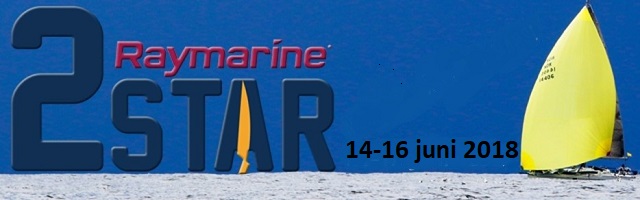  Raymarine 2Star 2018 er en havseilas for to seilere som sammen utfordrer Skagerrak som konkurransefarvann. Regattaen har to etapper med pitstop.Regattaen har Raymarine som sponsor og Seilmagasinet som mediepartner.1.	REGLER.1.1	Regattaen vil være underlagt reglene slik det er definert i Kappseilingsreglene 2017-2020.1.2	Det seiles etter det til enhver tid gjeldende NOR-rating regelverk.1.3	Regattaen er underlagt World Sailing Offshore Speciale Regulations Kategori 3 med følgende endringer:  a)         Hvert besetningsmedlem skal bære minst et personlig strobelys.b)	World Sailing Offshore Special Regulations 3.23.5 gjelder, to fast installerte lensepumper, hvorav en skal kunne betjenes over dekk, og en under dekk. c)           Som hardværsfokk kan et seil som festes på et innrullet forseil benyttes. Et slikt seil må godkjennes av en sikkerhetskontrollør før start. Dette seilet anses ikke som et dobbelt vingeprofilseil.1.4	Kappseilingsreglene vil bli endret som følger:  a)          Del 2 «Når båter møtes» er erstattet av Sjøveisreglene mellom kl. 22.30 og kl. 03.30.b)	Deltagerne skal bære redningsvest på dekk, i henhold til World Sailing Offshore Special Regulations 5.01.  Dette endrer regel 40.     c)	En pitstopstart er definert som starten på et nytt løp. Når en båt er i ferd med å starte, er det tillat med motorkjøring inntil ett minutt før starttidspunktet. Dette endrer regel 42.1. d)	En båt kan ikke ta en totørnstraff når den har brutt en eller flere regler i Del 2 i en hendelse        mens båten kappseiler. Den kan ta en entørnstraff når den har brutt regel 31, berøre et merke. Dette endrer regel 44.1.2.	  BETINGELSER FOR Å DELTA.2.1	Mannskapet skal bestå av to personer. I Raymarine 2Star skal begge være minimum 18 år. Skipperen må bekrefte på registreringsskjemaet at begge personene om bord har nødvendig erfaring med havseilas.2.2	Et eksemplar av Kappseilingsreglene 2017-2020 skal være om bord.2.3	Et eksemplar av sjøveisreglene skal være om bord. (The International Regulations for Preventing Collisions at Sea 1972 (COLREGS)2.4	To mobiltelefoner med fungerende ladeutstyr skal være om bord, i tillegg til VHF i henhold til kategori 3.2.5	Hver båt skal fylle ut et egenerklæringsskjema ved hver pitstop og etter målgang ved Hankø.2.6	Alle deltagende båter i regattaen må ha utstyr som sender båtens posisjon til arrangørens trackingsystem. Senderen skal stå på under hele regattaen.3.	KLASSER. 3.1	Raymarine 2Star er åpen for følgende klasser:Båter med shorthanded NOR-rating 0,866 og høyere.a)	Racing/Cruisingb)	Flerskrogsbåterc)	Are Wiig Class4.	 REGISTRERING.  4.1          13. juni 2017, klokken 19.00 – 23.004.2           Registrering og teknisk kontroll foregår på Regattakontoret på Hankø Yacht Klubb (HYK)                           Sikkerhetskontroll foregår om bord i utvalgte båter ved Hankø Yacht Klubb (HYK)5.	START/KLASSER/KLASSEFLAGG. 5.1         Den 14.6.2016, seilasene startes i henhold til regel 26 med varselsignal 5 (fem) minutter før      startsignalet.                 5.2  Raymarine2Star:         Are Wiig Class			    	 Første varselsignal 09.55	Klasseflagg W        NOR-rating til og med 0,999                   	 Første varselsignal 10.10           	Klasseflagg M        NOR-rating til og med 1,0 og over     	 Første varselsignal  10.25         	Klasseflagg Q      Båtene skal føre klasseflagg i riggen.6. LØPENE.En mer detaljert beskrivelse av løpene vil bli gitt før start i form av oppslag på HYK og under menyen «Oppslagstavle» på regattaens nettside. Banene legges i Skagerrak tatt hensyn til sikkerhetskravene som gjør at vi ikke krever flåte og sikkerhetskurs. Det blir tatt hensyn til vindvarsel ved endelig banevalg og banelengde, men i prinsippet vil banene bli som skissert nedenunder.      Banevalget fastsettes senest kl. 18:00 onsdag 13. juni 2018. 6.1   Løp for Racing/Cruising og Flerskrog:      Løp 1: Start på Hankø. Målgang i Strömstad.      Foreløpig beskrivelse av løp 1 (banelengde ca. 160 n mil):      - Start Hankø      - Fritt løp til babord runding Kalvøybrotta Lateral R- NE om Bonden      (N 58.31.74 – E 08.59.77)      - Babord runding Kardinalmerke KILEN – NNV om Väderöarna       (N58.36.80 – E10.59.60)      - fritt løp til Styrbord runding Gul bøye 200m nord for målgang Strömstad Løp 2: Båtene starter 5 timer etter den enkelte båts målgang i løp 1. Start i Strömstad. Leg 2 blir en bane med lengde som gjør at forventet målgang, for de aller fleste er lørdag ettermiddag på Hankø.Foreløpig beskrivelse av Løp 2 (banelengde ca. 130 n mil): Start Strömstad Babord runding gul bøye 200m nord for start line, fritt løp til styrbord runding Kardinalmerke KILEN – NNV om Väderöarna. (N58.36.80 – E10.59.60) - Styrbord runding kardinalmerke Jomfrulandsrevet S om Jomfruland(N58.48.23 – E09.29.57) . Frittløp til målgang Hankø6.2 Løp for Are Wiig Class: Start på Hankø. Målgang på Hankø.  Foreløpig beskrivelse (banelengde ca. 180 nautiske mil): Start Hankø Fritt løp til babord runding Kalvøybrotta Lateral R – NE om Bonden.(N 58.31.74 – E 08.59.77)Babord runding Kardinalmerke KILEN – NNV om Väderöarna (N58.36.80 – E10.59.60) fritt løp til målgang Hankø 7. START OG MÅLLINJE.7.1 Startlinje.Løp 1: Startlinjen er mellom båt som fører oransje flagg og gul bøye utenfor Hankø.Løp 2: Startlinjen er ved moloen i Strømstad havn, se vedlagt kart.7.2 Mållinje.Løp 1: Mållinjen er ved moloen i Strømstad havn, se vedlagt kart.Løp 2: Mållinjen er mellom to gule bøyer med refleksbånd ved Hankø Yacht Klubb (HYK), se vedlagt kart. Arrangørene vil bruke VHF kanal 72 under start og målgang. 8.1 8. FORSIKRING.8.1 Alle båter skal være forsikret med gyldig tredjeparts ansvarsforsikring. Skriftlig dokumentasjon fra forsikringsselskapet eller kopi av gyldig forsikringsavtale skal medbringes om bord. 9. TRACKING.TRACTRAC - https://www.sailracesystem.no/regatta?regatta=2953.10. ENDRINGER I SEILINGSBESTEMMELENE.10.1 Endringer i seilingsbestemmelsene eller tidsprogrammet for seilasene blir kunngjort med signalflagg L på signalmast senest klokken 21.00 dagen før de trer i kraft og slått opp på offisielle oppslagstavler på Hankø Yacht Klubb.11. ENDRINGER VED PITSTOP.11.1 Regattakomiteen kan bestemme at det etter pitstop ikke blir startet et nytt løp, ved å heise signalflagg L på moloen i Strømstad havn samtidig som det kunngjøres på oppslagstavler på samme sted. Dette må meddeles senest 1 time før første båt skal starte.    11.2 Regattakomiteen kan redusere pitstoptiden eller forlenge den, ved å heise signalflagg F på moloen i Strømstad havn, samtidig som det kunngjøres på oppslagstavler på samme sted. Alle besetninger vil få kunngjort ny starttid når de leverer egenerklæringsskjemaet.12. POENGBEREGNING.12.1 NOR-rating, alle klasser, resultatene vil bli beregnet ved å multiplisere NOR-rating tallet med total seilt tid. Båten med lavest korrigert tid, etter eventuelle straffer, vinner og andre skal rangeres i samsvar med dette.13. PROTESTER.13.1 Protestskjemaer er tilgjengelige på regattakontorene på HYK. Protestfristen er en time etter egen målgangstid. Protester i løp 1 leveres i Strømstad, og vil bli behandlet på HYK. Appeller på protestavgjørelser for hendelser i andre nasjoners farvann, skal behandles av Norges Seilforbunds regel og appellkomite.14. BESLUTNING OM Å DELTA.14.1 Alle deltagere starter på eget ansvar. Regattakomiteen vil ikke godta noen form for erstatningssøksmål før, under eller etter at regattaen er gjennomført.15. TREKKE SEG FRA REGATTAEN.15.1 En båt som beslutter å trekke seg fra regattaen skal varsle regattakomiteen umiddelbart.Telefonnummer  +47 482 66 195 eller +47 9707977316. ELEKTRONISK UTSTYR.16.1 Det er anledning til å bruke elektronisk utstyr så sant dette ikke er i konflikt med regel 42. Regel 51(Flyttbar ballast) og 52(Manuell kraft) gjelder ikke for båter som er målt inn med dette utstyr. Autopilot for styring av båten er tillatt uten å være målt inn. 17. PRESSE OG MEDIA.17.1 Pressen vil følge seilasen meget tett og enhver henvendelse fra pressen til deltagerne skal besvares positivt i enhver situasjon gjennom hele regattaen.17.2 En representant for pressen må gis anledning til å komme om bord i båten under regattaen. Skipperen kan vurdere værforholdene slik at ombordstigning under regattaen er forsvarlig.17.3 For å gjøre regattaen mer publikumsvennlig vil deler av regattaen bli filmet fra luften ved hjelp av droner. Opptakene skal kun brukes i dokumentasjons og nyhetsøyemed.18. EGENERKLÆRINGSKJEMA.18.1 Alle båter skal fylle ut og levere egenerklæringsskjema ved pitstop og målgang ved Hankø.19. PREMIERING.19. Fredrikstad Seilforening deler ut premiering til 1/3-del av de startene mannskap. 19.2 Stjerneflagg:Flagg med 2 stjerner: Se Flagg med 1 stjerne: Seilere som har fullført tidligere Skagerrak TwoStar eller  OneStar 5 ganger.Seilere som har fullført tidligere Skagerrak TwoStar eller OneStar 10 ganger.Flagg med 3 stjerner: Seilere som har fullført tidligere Skagerrak TwoStar eller  OneStar 20 ganger. 20. MAKSIMALTID. 20.1	Båter som ikke har fullført innen søndag kl. 12.00 blir notert med DNF.21. PROTESTKOMITE.21.1	Leder: Knut Bøymo